   APPLICATION FOR LOCAL UNIT 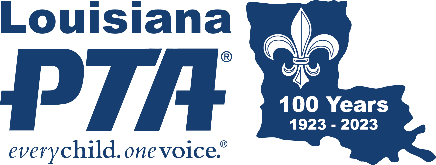 ADVOCACY AWARDSApplication Deadline: February 1, 2023	Winners Announced: March 25, 2023Apply at: https://form.jotform.com/221794928286067	Quantity Offered: 2Local PTAs can apply for the Outstanding Advocates for Children (OAC) or Be the Voice (BTV) advocacy awards. Submit materials and documentation substantiating the completed advocacy work. Application deadline is February 1. Winners are announced on March 25 at the Centennial Celebration in Baton Rouge.Local PTA Name    		LUR	ParishYour Name				Email	PTA Position or Role				Phone 	PTA Website		PTA Facebook Page		PTA Twitter		PTA InstagramAward eligibility for LOCAL PTA Units for Outstanding Advocates for Children (OAC) must have completed at least four Building Awareness Activities, and at least six Civic Engagement Activities. Eligibility for Be the Voice (BTV) must have completed at least three Building Awareness Activities, and at least four Civic Engagement Activities.Application for:Outstanding Advocates for Children (OAC)Be the Voice (BTV)Complete the following steps.Select the completed Building Awareness Activities. Attach documentation for each item.Educate and communicate LAPTA legislative issues through social media, newsletters, programs, and other avenues to PTA members and the community at large. Share advocacy updates and information from LAPTA and how to sign up for the LAPTA newsletter.Share LAPTA advocacy alerts to membership.Host programs or family events. Pick a legislative priority topic and build a community event around that issue. For example, invite guest speaker, discuss topics, and have a related activity.Collaborate with other local PTAs.If appropriate, seek community partners and other association relationships to elevate your work.OtherSelect the completed Civic Engagement Activities. Attach documentation for each item.Write letters or postcards to share your concerns or support regarding LAPTA legislative issues.Make phone calls to elected officials in response to LAPTA Legislative Alerts.Meet with legislator or legislative staffer to discuss LAPTA legislative priorities. Collaboration with other local PTAs is encouraged. Give legislators school tours to meet students, parents, counselors, teachers, and administrative staff. Discuss how PTA legislative issues impact your campus and community.Attend an event at the Louisiana State Capital.Attend other forums pertaining to public education, child health, and child safety that align with PTA’s goals.Other community engagementAttach further information or documentation that strengthens your application. 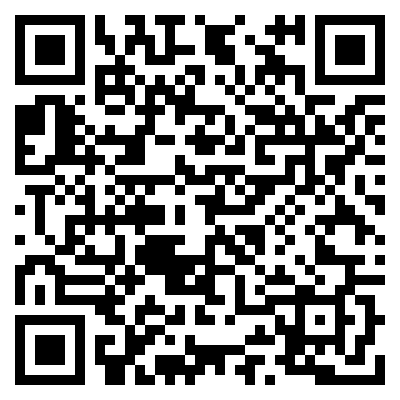 Submit application online at https://form.jotform.com/221794928286067 or scan the QR Code by February 1, 2023. Winners will be announced on March 25, 2023. APPLICATION FOR STUDENTADVOCACY AWARDApplication Deadline: February 1, 2023	Winners Announced: March 25, 2023Apply at: https://form.jotform.com/221794914529163 	Quantity Offered: 2LAPTA accepts applications for our Student Advocacy Award program to recognize students who help to truly enhance public education. Students who are involved with civic engagement at an early age are the pillars of Louisiana’s future! Students can apply for the Outstanding Advocates for Children (OAC) or Be the Voice (BTV) advocacy awards. Submit materials and documentation substantiating the completed advocacy work online. Application deadline Is February 1, 2023. Winners will be announced March 25, 2023.Student Name				Local PTA at the Student’s School	School Name    		ParishParent Name				Parent Email	Award eligibility for students for Outstanding Advocates for Children (OAC) must have completed at least two Civic Engagement Activities. Eligibility for Be the Voice (BTV) must have completed at least one Civic Engagement Activities.Application for:Outstanding Advocates for Children (OAC)Be the Voice (BTV)Complete the following steps.Select the completed Civic Engagement Activities. Attach documentation for each item.Sponsored voter registration drive.Hosted voter education program. Hosted a program or campaign about a LAPTA legislative priority issue. Met with legislators representing student’s school community.Created an online candidate questionnaire regarding PTA legislative priorities.Other community engagement.Attach further information or documentation that strengthens the application.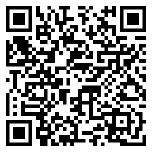 Submit application online at https://form.jotform.com/221794914529163 or scan the QR Code by February 1, 2023. Winners will be announced on March 25, 2023.